Odjel: _____________________________Studij: ______________________________Ime i prezime ECTS koordinatora / povjerenika za međunarodnu suradnju na odjelu/studiju izvan odjela / voditelja stručne prakse:___________________________________________ 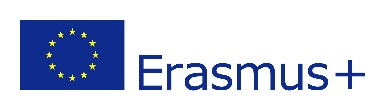 Suglasnost ECTS koordinatora / povjerenika za međunarodnu suradnju na odjelu/studiju izvan odjela / voditelja stručne prakse s prijavom studenta na stručnu praksuPotvrđujem da je predloženi plan stručne prakse koju student(ime i prezime studenta) ______________________ planira odraditi u tvrtki/prihvatnoj organizaciji:(naziv tvrtke/organizacije) ___________________u skladu s pripadnim studijskim programom, te podržavam prijavu na Natječaj za Erasmus+ stručnu praksu u ak. god. _____________. Planirana stručna praksa dio je studijskog programa (zaokružiti): DA  /  NEDatum: ___________								        Ime i prezime                                                                              Potpis